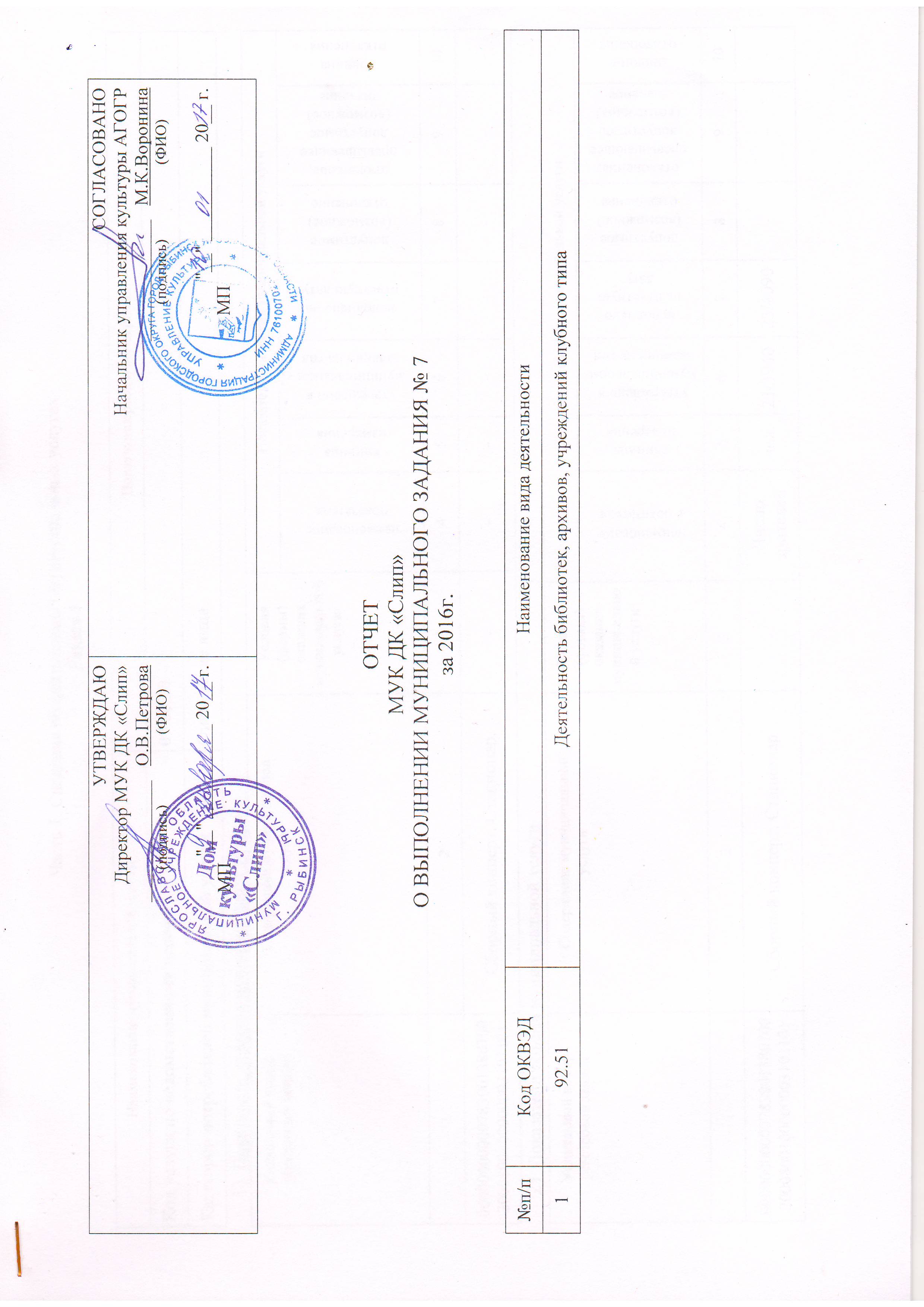 ОТЧЕТМУК ДК «Слип» О ВЫПОЛНЕНИИ МУНИЦИПАЛЬНОГО ЗАДАНИЯ № 7  за 2016г.Часть 1. Сведения об оказываемых муниципальных услугахРаздел 1Показатели качества муниципальной услугиПоказатели объема муниципальной услугиЧасть 2. Сведения о выполняемых работахРаздел 1Показатели качества муниципальной услугиПоказатели объема муниципальной услугиРаздел 2Показатели качества муниципальной услугиПоказатели объема муниципальной услугиРаздел 3Показатели качества муниципальной услугиПоказатели объема муниципальной услугиРаздел 4Показатели качества муниципальной услугиПоказатели объема муниципальной услугиРаздел 5Показатели качества муниципальной услугиПоказатели объема муниципальной услугиУТВЕРЖДАЮДиректор МУК ДК «Слип»_____________   О.В.Петрова                                                                                              (подпись)                  (ФИО)                                 "__" __________ 20__ г.                                                                       МП  СОГЛАСОВАНОНачальник управления культуры АГОГР   _____________   М.К.Воронина                                                                                           (подпись)                   (ФИО)         "__" __________ 20__ г.                                                                       МП№п/пКод ОКВЭДНаименование вида деятельности192.51Деятельность библиотек, архивов, учреждений клубного типаНаименование муниципальной услугиПоказ концертов и концертныхКод услуги по ведомственному перечню07.002.0Категории потребителей муниципальной услуги   Физические лицаУникальный номер реестровой записиСодержание муниципальнойуслугиУсловия(формы)оказания муниципальной услугиПоказатели качества муниципальной услугиПоказатели качества муниципальной услугиПоказатели качества муниципальной услугиПоказатели качества муниципальной услугиПоказатели качества муниципальной услугиПоказатели качества муниципальной услугиПоказатели качества муниципальной услугиУникальный номер реестровой записиСодержание муниципальнойуслугиУсловия(формы)оказания муниципальной услугинаименование показателяединица измеренияутверждено в муниципальном задании на годисполнено на отчетную датудопустимое (возможное) отклонениеотклонение, превышающее допустимое (возможное) значениепричина отклонения12345678910000000000007830013807002000800100000003101101Сборный концерт. Стационар.--------Уникальный номер реестровой записиСодержание муниципальной услугиУсловия (формы) оказания муниципальной услугиПоказатели объема муниципальной услугиПоказатели объема муниципальной услугиПоказатели объема муниципальной услугиПоказатели объема муниципальной услугиПоказатели объема муниципальной услугиПоказатели объема муниципальной услугиПоказатели объема муниципальной услугиУникальный номер реестровой записиСодержание муниципальной услугиУсловия (формы) оказания муниципальной услугинаименование показателяединица измеренияутверждено в муниципальном задании на годисполненона отчетнуюдатудопустимое (возможное) отклонениеотклонение, превышающее допустимое (возможное) значениепричина отклонения12345678910000000000007830013807002000800100000003101101Сборный концерт. Стационар.-Число зрителейчел.23/394023/4090---Наименование работыСоздание концертов и концертных программКод работы по ведомственному перечню07.005.1Категории потребителей работыВ интересах обществаУникальный номер реестровой записиСодержание муниципальнойуслугиУсловия(формы)оказания муниципальной услугиПоказатели качества муниципальной услугиПоказатели качества муниципальной услугиПоказатели качества муниципальной услугиПоказатели качества муниципальной услугиПоказатели качества муниципальной услугиПоказатели качества муниципальной услугиПоказатели качества муниципальной услугиУникальный номер реестровой записиСодержание муниципальнойуслугиУсловия(формы)оказания муниципальной услугинаименование показателяединица измеренияутверждено в муниципальном задании на годисполнено на отчетную датудопустимое (возможное) отклонениеотклонение, превышающее допустимое (возможное) значениепричина отклонения12345678910000000000007830013807002000800100000003101101Сборный концерт. --------Уникальный номер реестровой записиСодержание муниципальной услугиУсловия (формы) оказания муниципальной услугиПоказатели объема муниципальной услугиПоказатели объема муниципальной услугиПоказатели объема муниципальной услугиПоказатели объема муниципальной услугиПоказатели объема муниципальной услугиПоказатели объема муниципальной услугиПоказатели объема муниципальной услугиУникальный номер реестровой записиСодержание муниципальной услугиУсловия (формы) оказания муниципальной услугинаименование показателяединица измеренияутверждено в муниципальном задании на годисполненона отчетнуюдатудопустимое (возможное) отклонениеотклонение, превышающее допустимое (возможное) значениепричина отклонения12345678910000000000007830013807002000800100000003101101Сборный концерт. -Количество новыхшт.1515---Наименование работыОрганизация мероприятийКод работы по ведомственному перечню14.010.1Категории потребителей работыЮридические лица;Физические лица;Органы государственной власти;Органы местного самоуправления;Государственные учреждения;Муниципальные учрежденияУникальный номер реестровой записиСодержание муниципальнойуслугиУсловия(формы)оказания муниципальной услугиПоказатели качества муниципальной услугиПоказатели качества муниципальной услугиПоказатели качества муниципальной услугиПоказатели качества муниципальной услугиПоказатели качества муниципальной услугиПоказатели качества муниципальной услугиПоказатели качества муниципальной услугиУникальный номер реестровой записиСодержание муниципальнойуслугиУсловия(формы)оказания муниципальной услугинаименование показателяединица измеренияутверждено в муниципальном задании на годисполнено на отчетную датудопустимое (возможное) отклонениеотклонение, превышающее допустимое (возможное) значениепричина отклонения12345678910000000000007830013814010100500100000000101101Фестивали. По месту расположения организации.--шт.11---Уникальный номер реестровой записиСодержание муниципальной услугиУсловия (формы) оказания муниципальной услугиПоказатели объема муниципальной услугиПоказатели объема муниципальной услугиПоказатели объема муниципальной услугиПоказатели объема муниципальной услугиПоказатели объема муниципальной услугиПоказатели объема муниципальной услугиПоказатели объема муниципальной услугиУникальный номер реестровой записиСодержание муниципальной услугиУсловия (формы) оказания муниципальной услугинаименование показателяединица измеренияутверждено в муниципальном задании на годисполненона отчетнуюдатудопустимое (возможное) отклонениеотклонение, превышающее допустимое (возможное) значениепричина отклонения12345678910000000000007830013814010100500100000000101101Фестивали. По месту расположения организации.-Кол-во участников мероприятиячел.400400---000000000007830013814010100500100000000101101Фестивали. По месту расположения организации.-Кол-во  пров. мероприятийшт.11---Наименование работыОрганизация мероприятийКод работы по ведомственному перечню14.010.1Категории потребителей работыЮридические лица;Физические лица;Органы государственной власти;Органы местного самоуправления;Государственные учреждения;Муниципальные учрежденияУникальный номер реестровой записиСодержание муниципальнойуслугиУсловия(формы)оказания муниципальной услугиПоказатели качества муниципальной услугиПоказатели качества муниципальной услугиПоказатели качества муниципальной услугиПоказатели качества муниципальной услугиПоказатели качества муниципальной услугиПоказатели качества муниципальной услугиПоказатели качества муниципальной услугиУникальный номер реестровой записиСодержание муниципальнойуслугиУсловия(формы)оказания муниципальной услугинаименование показателяединица измеренияутверждено в муниципальном задании на годисполнено на отчетную датудопустимое (возможное) отклонениеотклонение, превышающее допустимое (возможное) значениепричина отклонения12345678910000000000007830013814010100200100000003101101Выставки. По месту расположения организации--------Уникальный номер реестровой записиСодержание муниципальной услугиУсловия (формы) оказания муниципальной услугиПоказатели объема муниципальной услугиПоказатели объема муниципальной услугиПоказатели объема муниципальной услугиПоказатели объема муниципальной услугиПоказатели объема муниципальной услугиПоказатели объема муниципальной услугиПоказатели объема муниципальной услугиУникальный номер реестровой записиСодержание муниципальной услугиУсловия (формы) оказания муниципальной услугинаименование показателяединица измеренияутверждено в муниципальном задании на годисполненона отчетнуюдатудопустимое (возможное) отклонениеотклонение, превышающее допустимое (возможное) значениепричина отклонения12345678910000000000007830013814010100500100000000101101Выставки. По месту расположения организации.-Количество участников мероприятиячел.3 0003 000---000000000007830013814010100500100000000101101Выставки. По месту расположения организации.-Количество  проведённых  мероприятийшт.66---000000000007830013814010100500100000000101101Выставки. По месту расположения организации.-Количество экспонатов  шт.180180Наименование работыОрганизация мероприятийКод работы по ведомственному перечню14.010.1Категории потребителей работыЮридические лица;Физические лица;Органы государственной власти;Органы местного самоуправления;Государственные учреждения;Муниципальные учрежденияУникальный номер реестровой записиСодержание муниципальнойуслугиУсловия(формы)оказания муниципальной услугиПоказатели качества муниципальной услугиПоказатели качества муниципальной услугиПоказатели качества муниципальной услугиПоказатели качества муниципальной услугиПоказатели качества муниципальной услугиПоказатели качества муниципальной услугиПоказатели качества муниципальной услугиУникальный номер реестровой записиСодержание муниципальнойуслугиУсловия(формы)оказания муниципальной услугинаименование показателяединица измеренияутверждено в муниципальном задании на годисполнено на отчетную датудопустимое (возможное) отклонениеотклонение, превышающее допустимое (возможное) значениепричина отклонения12345678910000000000007830013814010100700100000008102101Народные гуляния, праздники, торжественные мероприятия, памятные даты.  По месту расположения организации.--------Уникальный номер реестровой записиСодержание муниципальной услугиУсловия (формы) оказания муниципальной услугиПоказатели объема муниципальной услугиПоказатели объема муниципальной услугиПоказатели объема муниципальной услугиПоказатели объема муниципальной услугиПоказатели объема муниципальной услугиПоказатели объема муниципальной услугиПоказатели объема муниципальной услугиУникальный номер реестровой записиСодержание муниципальной услугиУсловия (формы) оказания муниципальной услугинаименование показателяединица измеренияутверждено в муниципальном задании на годисполненона отчетнуюдатудопустимое (возможное) отклонениеотклонение, превышающее допустимое (возможное) значениепричина отклонения12345678910000000000007830013814010100700100000008102101Народные гуляния, праздники, торжественные мероприятия, памятные даты.  По месту расположения организации.-Количество  участников  мероприятиячел.1189020 070---000000000007830013814010100700100000008102101Народные гуляния, праздники, торжественные мероприятия, памятные даты.  По месту расположения организации.-Количество  проведённых  мероприятийшт.3434---Наименование работыОрганизация деятельности клубных формирований и формирований самодеятельного народного творчестваКод работы по ведомственному перечню07.025.1Категории потребителей работыв интересах обществаУникальный номер реестровой записиСодержание муниципальнойуслугиУсловия(формы)оказания муниципальной услугиПоказатели качества муниципальной услугиПоказатели качества муниципальной услугиПоказатели качества муниципальной услугиПоказатели качества муниципальной услугиПоказатели качества муниципальной услугиПоказатели качества муниципальной услугиПоказатели качества муниципальной услугиУникальный номер реестровой записиСодержание муниципальнойуслугиУсловия(формы)оказания муниципальной услугинаименование показателяединица измеренияутверждено в муниципальном задании на годисполнено на отчетную датудопустимое (возможное) отклонениеотклонение, превышающее допустимое (возможное) значениепричина отклонения12345678910000000000007830013807025100000000000004101101--------Уникальный номер реестровой записиСодержание муниципальной услугиУсловия (формы) оказания муниципальной услугиПоказатели объема муниципальной услугиПоказатели объема муниципальной услугиПоказатели объема муниципальной услугиПоказатели объема муниципальной услугиПоказатели объема муниципальной услугиПоказатели объема муниципальной услугиПоказатели объема муниципальной услугиУникальный номер реестровой записиСодержание муниципальной услугиУсловия (формы) оказания муниципальной услугинаименование показателяединица измеренияутверждено в муниципальном задании на годисполненона отчетнуюдатудопустимое (возможное) отклонениеотклонение, превышающее допустимое (возможное) значениепричина отклонения12345678910000000000007830013807025100000000000004101101-Количество клубных формированийшт.88---